СОГЛАСОВАНО:Управляющий УК «АКС»___________/ К.И. Галишева«___» ______________2019г.Заявка на ввоз/вывоз материальных ценностейФ.И.О ___________________________________________________________________________Секция _________________ квартира № __________  Организация осуществляющая ввоз/вывоз____________________________________________Марка автомобиля _____________________________ гос. номер _________________________Прошу согласовать ввоз/вывоз материальных ценностей:               Наименование/упаковка:                                                                                Количество:____________________________________________                              ________________________________________________________                              ________________________________________________________                              ________________________________________________________                              ________________________________________________________                              ________________________________________________________                              ________________________________________________________                              ________________________________________________________                              ________________________________________________________                              ________________________________________________________                              ________________________________________________________                              ________________________________________________________                              ________________________________________________________                              ________________________________________________________                              ________________________________________________________                              ________________________________________________________                              ____________Срок действия заявки с «___» _____________2019г. по «___» _____________2019г.Время ввоза/вывоза: ежедневно с 08-00 до 20-00 часов.Дата «___» ______________2019г.                         Подпись заявителя _________________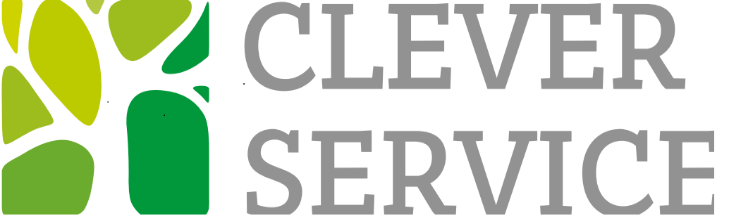 Общество с ограниченной ответственностью «Управляющая компания АВАНГАРДКОММСЕРВИС»(ООО «УК АКС»)        620142, Россия, г. Екатеринбург, ул. Щорса, д.7а, офис 308тел. (343) 227-02-17 E-mail: info@ukcp.ruИНН/КПП 6685153831/668501001 ОГРН 1186658071588